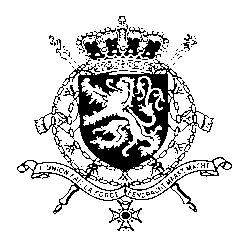 Représentation permanente de la Belgique auprès des Nations Unies et auprès des institutions spécialisées à GenèveM. Chairman,Belgium follows attentively the efforts of the Government of Myanmar towards transition and peace and hereby wishes to commend it for a number of developments since its first UPR, notably with regards to political reforms and the freeing of a number of political prisoners. Much progress however remains to be done. In this context Belgium wishes to formulate the following recommendations to the Government of Myanmar: R1 Take concrete measures to address the issue of violence against the Rohingya, including addressing the accountability of perpetrators as well as individuals who feed polarization through hate speech. R2 Facilitate the establishment of an OHCHR country office in Myanmar, able to operate throughout the country with a full promotion and protection mandateand establish a timeframe in that respect. R3 Review the New Media Law and the Printing and Publication Enterprise Law of 2014, in consultation with media representatives, in order to bring it in conformity with international  standards regarding freedom of expression. To conclude, M. Chairman, my delegation has the following question for the delegation of Myanmar: Q1 Is the Government of Myanmar considering ratifying the Rome Statute of the International Criminal Court? Thank you, Chair. ***WG UPR 23 – MyanmarBelgian Intervention6 Novembre 2015